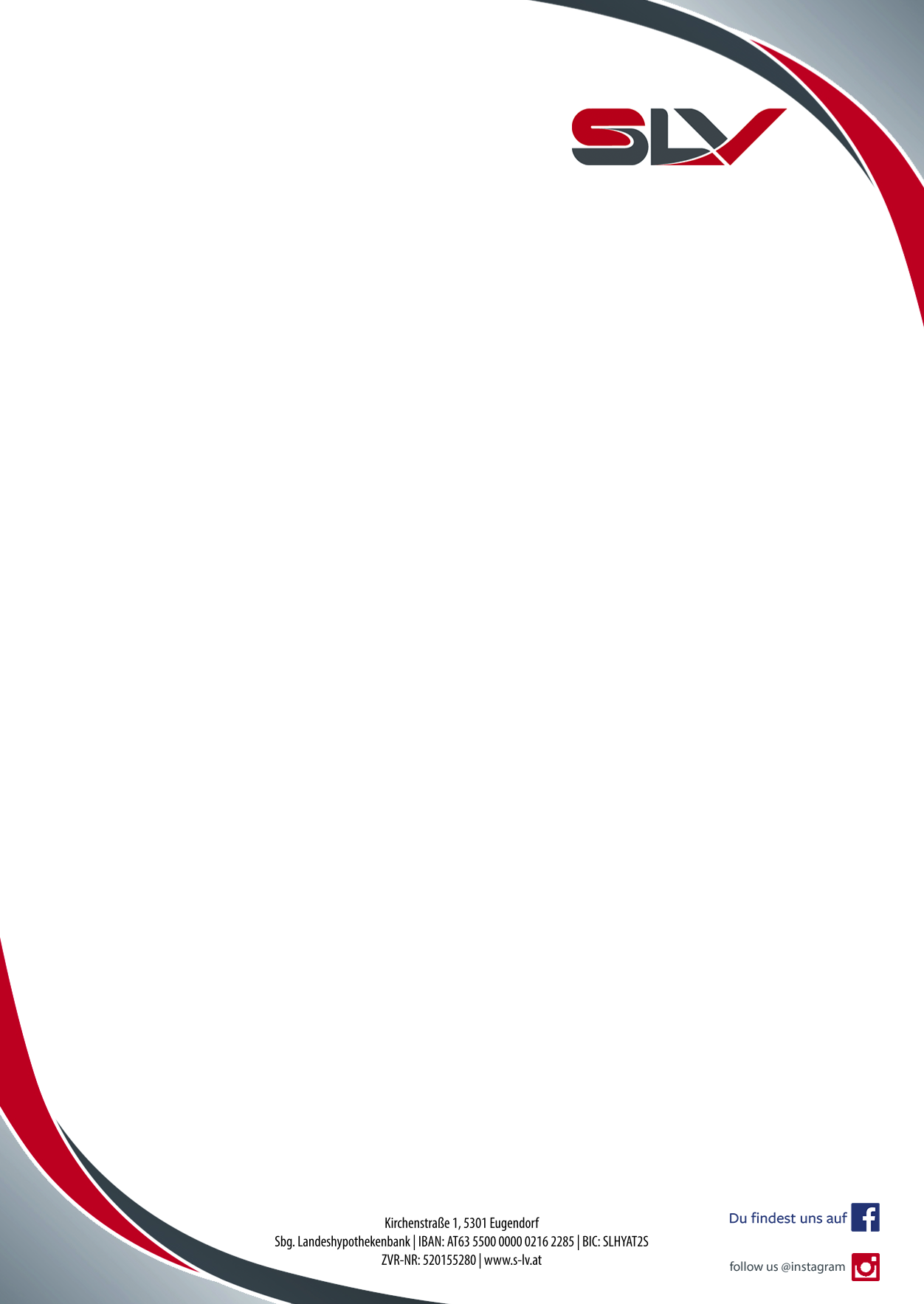 Salzburg am 25. Juli 2019Abendmeeting im Sportzentrum Nord am 10.8.2019:Bewerbe(M/W), Beginn: 	100m:				17:00					Weit: 				17:30					Speer und 1500m:	18:00					Hoch:				19:00					400m:				19:30Ort: Sportzentrum Nord (Theodostraße 50)Klassen: ab U16 m/w Veranstalter: LTS (Leichtathletik Team Salzburg)Wettkampfleiter: Richard MarschalStartberechtigt: alle ÖLV gemeldeten Athleten; Onlinemeldung ATHMIN; Nennschluss 7.8.2019Nenngeld: 5€  pro BewerbeNachnennung: bis 60 min vor dem StartReglement: 	Der Wettkampf wird unter den Bestimmungen von ÖLV und SLV durchgeführtHaftung: 	Die Wettkämpfe werden nach den Bestimmungen des ÖLV durchgeführt. Die Versicherung gegen Unfälle und Diebstahl ist Sache der AthletInnen. Veranstalter und Anlagenbetreiber übernehmen keine Verantwortung für Schäden an Personen und Sachen jeglicher Art. Fotos und Wettkampfergebnisse werden auf Websites, Facebook und in den Medien veröffentlicht, mit der Anmeldung stimmt jede Teilnehmerin und jeder Teilnehmer dieser Veröffentlichungen zu. Die Meldedaten werden gespeichert, jedoch nicht an Dritte weitergegeben.Richard Marschal (Wettkampfleiter)